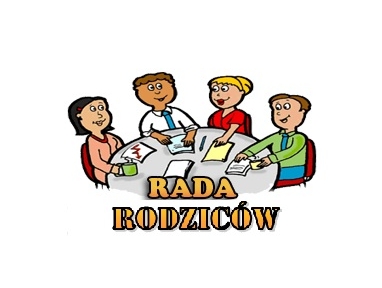 ZADANIAKOMPETENCJEpobudzanie aktywności i organizowanie różnorodnych form działalności na rzecz rozwoju szkoływystępowanie we wszystkich sprawach dotyczących szkoły do dyrektora oraz pozostałych organów szkoły, a także do organu prowadzącego i organu sprawującego nadzór pedagogicznyzapewnienie rodzicom wpływu na działalność szkoły poprzez wyrażanie i przekazywanie dyrektorowi i innym organom szkoły, organowi prowadzącemu i organowi sprawującemu nadzór pedagogiczny stanowisk i opinii w sprawach związanych                                 z działalnością szkołyuchwalanie w porozumieniu z radą pedagogiczną programu wychowawczo-profilaktycznego szkołyformułowanie opinii w sprawach przewidzianych przepisami prawa oświatowego oraz statutuopiniowanie możliwości podjęcia w szkole działalności przez stowarzyszenie lub inną organizację, w szczególności organizację harcerskąorganizowanie współpracy z dyrektorem i nauczycielami szkoły  w celu podniesienia jakości jej pracyopiniowanie pracy i dorobku zawodowego nauczycielifinansowe i organizacyjne wspieranie działalności statutowej szkoływspieranie działalności samorządu uczniowskiegowystępowanie do dyrektora z wnioskiem o wprowadzenie obowiązku noszenia przez uczniów na terenie szkoły jednolitego stroju oraz udział w określeniu wzoru tego strojuwystępowanie z wnioskami o dokonanie oceny pracy dyrektora i nauczycieli       wybór przedstawiciela rady rodziców do          komisji konkursowej na stanowisko dyrektorazatwierdzanie rocznego sprawozdania finansowego rady rodziców po zbadaniu sprawozdania przez komisję rewizyjną i przedstawieniu przez nią opinii w tej sprawieopiniowanie projektu planu finansowego szkoły składanego przez dyrektorauchwalanie corocznego preliminarza rady rodziców i jego zmian, uchwalanie propozycji wysokości składek rodziców uczniów szkoły